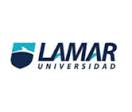 MARIA DEL CARMEN MULGADO HERNANDEZ MATRICULA: BEO4099TECNOLOGIA 2La naturaleza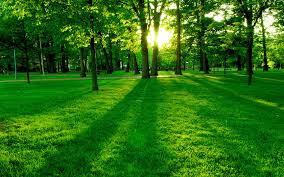 INTRODUCCIÓNEl medio ambiente es todo lo que nos rodea plantas, animales, etc. sin exceptuar elementos como el oxigeno, nitrógeno, hidrógeno. Los problemas ambientales siempre han existido, Sin embargo en la actualidad nos encontramos con muchos factores determinantes, que perjudican a todo el planeta; uno de los más importantes es la contaminación que es cuando se altera el estado físico y químico de la naturalezaDESARROLLO Los tipos de contaminación que afectan nuestro medio ambiente son: la contaminación del agua al utilizar detergentes y residuos industriales, contaminación del aire por medio de emisiones de gases, y la contaminación del suelo al utilizar fertilizantes no aptos para algunas tierras. Los ya mencionados son solo algunos agentes contaminantes, sin embargo existen ciertos productos que al parecer son inofensivos pero al final de un proceso repercuten gravemente en la calidad de nuestro planeta; también se mencionaran algunos de los estragos que mas que verse a un futuro de la contaminación, ya forman parte del presente como pueden ser los cambios climáticos, adentrándonos en el calentamiento global, y algunas enfermedades que se han generado , además de mencionar algunas propuestas, como medidas para conservar el medioambiente y evitar deteriorarlo mas ya que todavía se está un poco a tiempo de tomar las medidas necesarias, para no seguir contaminando, ya que si este problema se ignora pronto estaremos acabando con todo lo que nos rodea, y todo lo que la humanidad ha ido creando sea el motivo de la extinción de todo ser vivo sobre la tierra, entre ellos está el propio ser humano; ya que ningún gobierno en el mundo ha sido capaz de tomar medidas drásticas que sean verdaderamente aplicadas al cuidado del medio ambiente, tomando en cuenta primeramente su economía y sus intereses políticos.CONCLUSIÓN El medio ambiente se desarrollo hace cientos de miles de años, y básicamente se puede decir que es todo lo que nos rodea, como lo son las plantas, animales, árboles, aire, nubes, suelo, etc., sin embargo a lo largo de la historia, la humanidad se ha encargado de tener el poder de cambiar el estado del ambiente por medio de alteraciones que cada vez repercuten en mayor escala no solo el desarrollo de los seres humanos, sino de todos los seres vivos existentes en el planeta.Que es una terminal : Se define como Terminal, aunque también es conocido bajo el nombre de Consola, a todo dispositivo electrónico que forma parte del Hardware de un ordenador, y que tiene la funcionalidad básica de ingresar o mostrar los datos que se encuentran dentro de una computadora o en un determinado sistema de computación. Es por ello que podemos definir que la finalidad básica es la de transformar estos datos en información que puede ser fácilmente percibida por los sentidos, luego de un debido procesamiento.Comandos :CatCat (de concatenar), es una maravillosa utilidad que nos permite visualizar el contenido de un archivo de texto sin la necesidad de un editor. Para utilizarlo solo debemos mencionarlo junto al archivo que deseamos visualizar:$ cat prueba.txtLsLs (de listar), permite listar el contenido de un directorio o fichero. La sintaxis es:$ ls /home/directorioEl comando ls tiene varias opciones que permiten organizar la salida, lo que resulta particularmente útil cuando es muy grande. Por ejemplo, puedes usar -apara mostrar los archivos ocultos y -l para mostrar los usuarios, permisos y la fecha de los archivos. Así como para todos los comandos Linux, estas opciones pueden combinarse, terminando en algo como:$ ls -la /home/directorioCdCd (de change directory o cambiar directorio), es como su nombre lo indica el comando que necesitarás para acceder a una ruta distinta de la que te encuentras. Por ejemplo, si estas en el directorio /home y deseas acceder a /home/ejercicios, seria:$ cd /home/ejerciciosSi estás en /home/ejercicios y deseas subir un nivel (es decir ir al directorio /home), ejecutas:$ cd ..TouchTouch crea un archivo vacío, si el archivo existe actualiza la hora de modificación. Para crear el archivo prueba1.txt en /home, seria:$ touch /home/prueba1.txtMkdirMkdir (de make directory o crear directorio), crea un directorio nuevo tomando en cuenta la ubicación actual. Por ejemplo, si estas en /home y deseas crear el directorio ejercicios, sería:$ mkdir /home/ejerciciosMkdir tiene una opción bastante útil que permite crear un árbol de directorios completo que no existe. Para eso usamos la opción -p:$ mkdir -p /home/ejercicios/prueba/uno/dos/tresCpCp (de copy o copiar), copia un archivo o directorio origen a un archivo o directorio destino. Por ejemplo, para copiar el archivo prueba.txt ubicado en /home a un directorio de respaldo, podemos usar:$ cp /home/prueba.txt /home/respaldo/prueba.txtEn la sintaxis siempre se especifica primero el origen y luego el destino. Si indicamos un nombre de destino diferente, cp copiará el archivo o directorio con el nuevo nombre.El comando también cuenta con la opción -r que copia no sólo el directorio especificado sino todos sus directorios internos de forma recursiva. Suponiendo que deseamos hacer una copia del directorio /home/ejercicios que a su vez tiene las carpetas ejercicio1 y ejercicio2 en su interior, en lugar de ejecutar un comando para cada carpeta, ejecutamos:$ cp -r /home/ejercicios /home/respaldos/MvMv (de move o mover), mueve un archivo a una ruta específica, y a diferencia de cp, lo elimina del origen finalizada la operación. Por ejemplo:$ mv /home/prueba.txt /home/respaldos/prueba2.txtAl igual que cp, en la sintaxis se especifica primero el origen y luego el destino. Si indicamos un nombre de destino diferente, mv moverá el archivo o directorio con el nuevo nombre.RmRm (de remove o remover), es el comando necesario para borrar un archivo o directorio. Para borrar el archivo prueba.txt ubicado en /home, ejecutamos:$ rm /home/prueba.txtEste comando también presenta varias opciones. La opción -r borra todos los archivos y directorios de forma recursiva. Por otra parte, -f borra todo sin pedir confirmación. Estas opciones pueden combinarse causando un borrado recursivo y sin confirmación del directorio que se especifique. Para realizar esto en el directorio respaldos ubicado en el /home, usamos:$ rm -fr /home/respaldosEste comando es muy peligroso, por lo tanto es importante que nos documentemos bien acerca de los efectos de estas opciones en nuestro sistema para así evitar consecuencias nefastas.PwdPwd (de print working directory o imprimir directorio de trabajo), es un conveniente comando que imprime nuestra ruta o ubicación al momento de ejecutarlo, así evitamos perdernos si estamos trabajando con múltiples directorios y carpetas. Su sintaxis seria:$ pwdClearClear (de limpiar), es un sencillo comando que limpiara nuestra terminal por completo dejándola como recién abierta. Para ello ejecutamos:$ clearNombre del alumno Trabajo de clase Trabajo de casaParticipacion en claseResultado examen Promedio Pedro4015520             20.00 Blanca1518818             14.75 Jose186915             12.00 Luisa27101030             19.25 Antonio3617912             18.50 Carolina3920716             20.50 Roberto276829             17.50 Maria84927             12.00 Jimena11121017             12.50 Monica2101028             12.50 